Generál Alfred WindischgrätzGenerál Alfred Windischgrätz představuje jednu z hlavních postav revolučních událostí roku 1848. Následující pracovní list slouží jako rozšiřující materiál, který je součástí tematického celku Revoluce 1848. Pracovní list klade otázky, které zasazují osobnost generála Windischgrätze do kontextu revolučního dění v Praze.Pracovní list je určen žákům 2. stupně ZŠ. K jeho vyplnění je dostačující níže přiložené video s názvem Generál Alfred Windischgrätz a revoluce 1848. Tip pro učitele: Jaromír Nohavica – Píseň o té revoluci 1848Generál Alfred Windischgrätz a revoluce 1848________________________________________________Napište, kdo byl Alfred Windischgrätz.………………………………………………………………………………………………………………………………………………………………………………………………………………………………………………………………………………………………………………………………………………………Za pomoci videa či učebnice uveďte, zda byl Alfred Windischgrätz v Praze oblíbený.………………………………………………………………………………………………………………………………………………………………………………………………………………………………………………………………………………………………………………………………………………………Stručně napište, co se stalo během revolučních dní manželce generála Windischgrätze.……………………………………………………………………………………………………………………………………………………………………………………………………………………………………………………………………………………………………………………………………………………………………………………………………………………………………………………………………………………Myslíte, že mohla mít výše zmíněná událost vliv na postup generála Windischgrätze při potlačení revoluce? Svoji odpověď odůvodněte. ………………………………………………………………………………………………………………………………………………………………………………………………………………………………………………………………………………………………………………………………………………………………………………………………………………………………………………………………………………………………………………………………………………………………………………………………………………………………………………………………………………………………………………………………Co jsem se touto aktivitou naučil(a):…………………………………………………………………………………………………………………………………………………………………………………………………………………………………………………………………………………………………………………………………………………………………… Autor: LV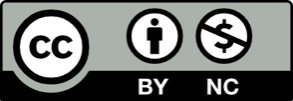 Toto dílo je licencováno pod licencí Creative Commons [CC BY-NC 4.0]. Licenční podmínky navštivte na adrese [https://creativecommons.org/choose/?lang=cs].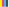 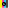 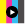 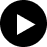 